Slávnostné otvorenie školského roka 2015/2016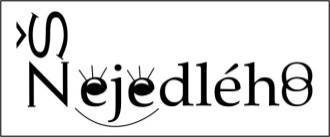 Žiaci 1. ročníkovpríchod prváčikov do budovy školy do 9:00 hodinyžiaci sa spolu s rodičmi zhromaždia v školskej jedálni9:00-10:00- slávnostné privítanie prváčikov, príhovor pani riaditeľky a pána prednostu MČ Dúbravka, krátky kultúrny program, slávnostné pasovanie prváčikov za žiakov našej školy10:00- odchod prváčikov do tried s pani učiteľkami , pani vychovávateľkami a rodičmi10:00-10:30- oboznámenie sa prváčikov s triedou, školskými pomôckami, zoznámenie sa so spolužiakmi10:30- odchod prváčikov s pani vychovávateľkami ŠKD na krátku exkurziu po našej škole10:30-11:15- informatívne stretnutie rodičov s triednou pani učiteľkou (zápis dieťaťa do ŠKD, na stravovanie, možnosť objednania si kompletných školských pomôcok- v uvedenom prípade prosíme rodičov priniesť si hotovosť vo výške 12, 80,-eur)11:15- návrat prváčikov do svojich tried a následný odchod detí v sprievode rodičov domovNaše rady pre Vás alebo ako spríjemniť dieťatku jeho veľký deň :Snažte sa prísť do školy včas, najvhodnejší čas je o 8:45Pri vchode Vás budú čakať usmievavé rozprávkové bytosti, ktoré Vás spolu so staršími žiakmi odprevadia do školskej jedálnePrváčikovia sedia vpredu na lavičkách označených menovkou ich triedy, rodičia sedia vzaduPočas kultúrneho programu sa pokojne pridajte k pesničkám, ak sú Vám známePo skončení slávnostného pasovania sa deti zoradia a spolu s pani učiteľkou a Vami sa postupne presunú do prváckych triedPri presune do tried Vás prosíme o trpezlivosť, nakoľko máme veľa prváčikovNezabudnite si pero a blok na poznámky, budete ich potrebovať na informatívnom stretnutí s triednymi pani učiteľkamiA čo je najdôležitejšie? Úsmev na perách a dobrá nálada!!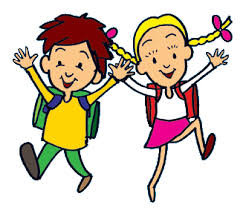 